Christ the King Fellowship Presbyterian Church February 14th, 2021 - 11AM#love  Prelude  (“In Christ Alone” arr. Marianne Kim)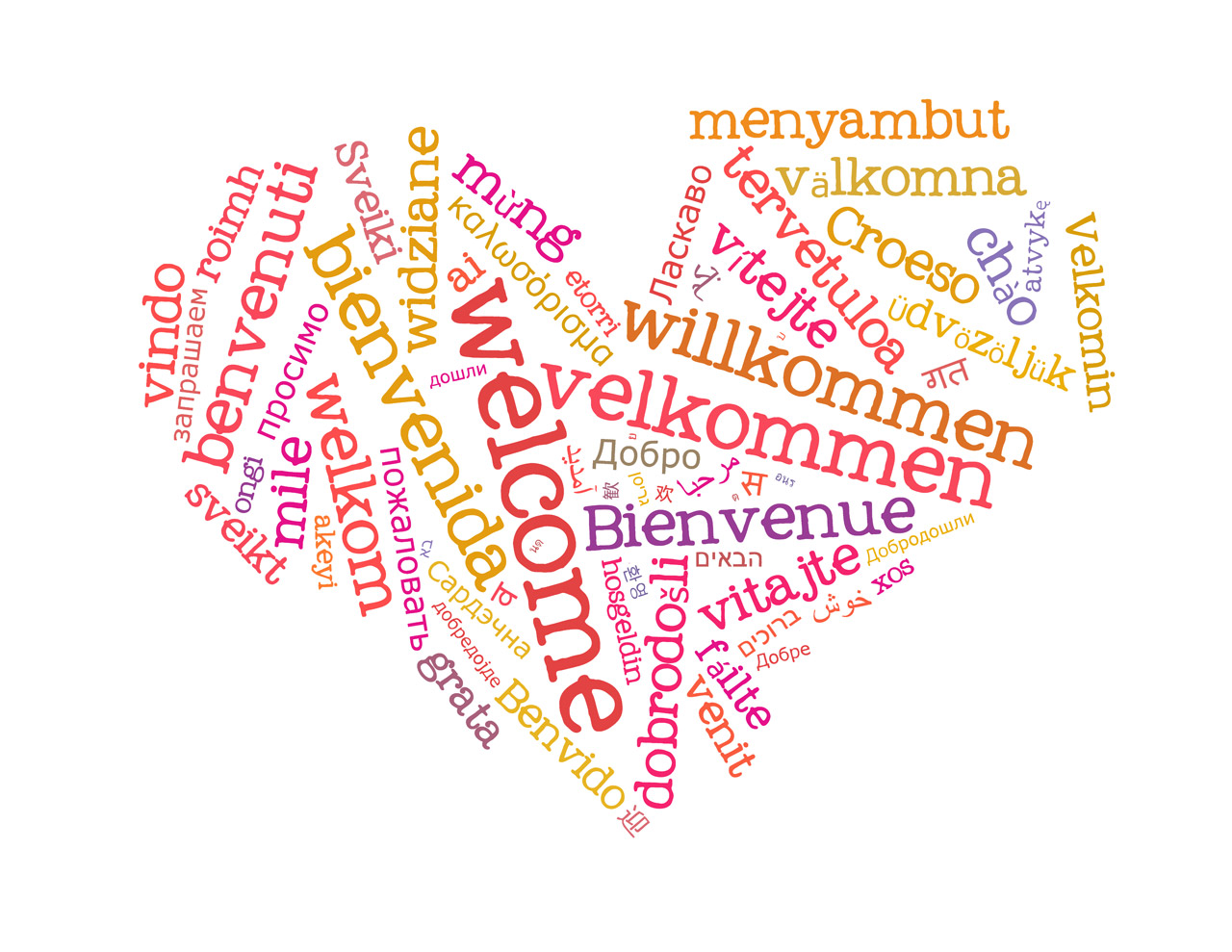 Welcome Call to Worship: (Psalm 100:1-4)	Make a joyful noise to the LORD, all the earth!  Serve the LORD with gladness!  Come into his presence with singing!  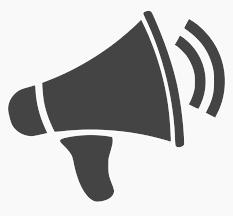 Know that the LORD, he is God!  It is he who made us and not we ourselves; we are his people, and the sheep of his pasture.  Enter his gates with thanksgiving, and his courts with praise!  Give thanks to him; bless his name!   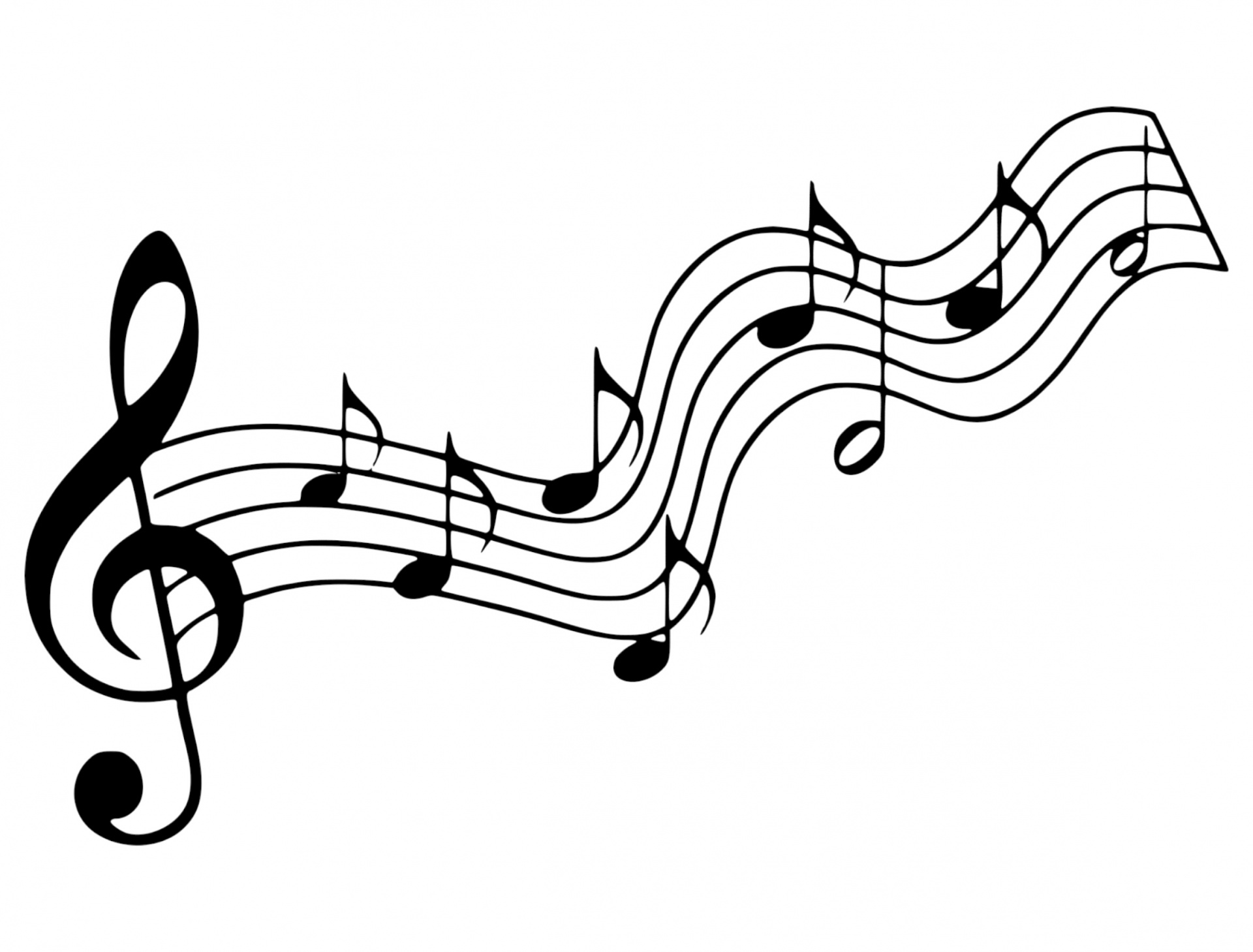 Music (Cantor) “Swiftly Pass the Clouds of Glory” 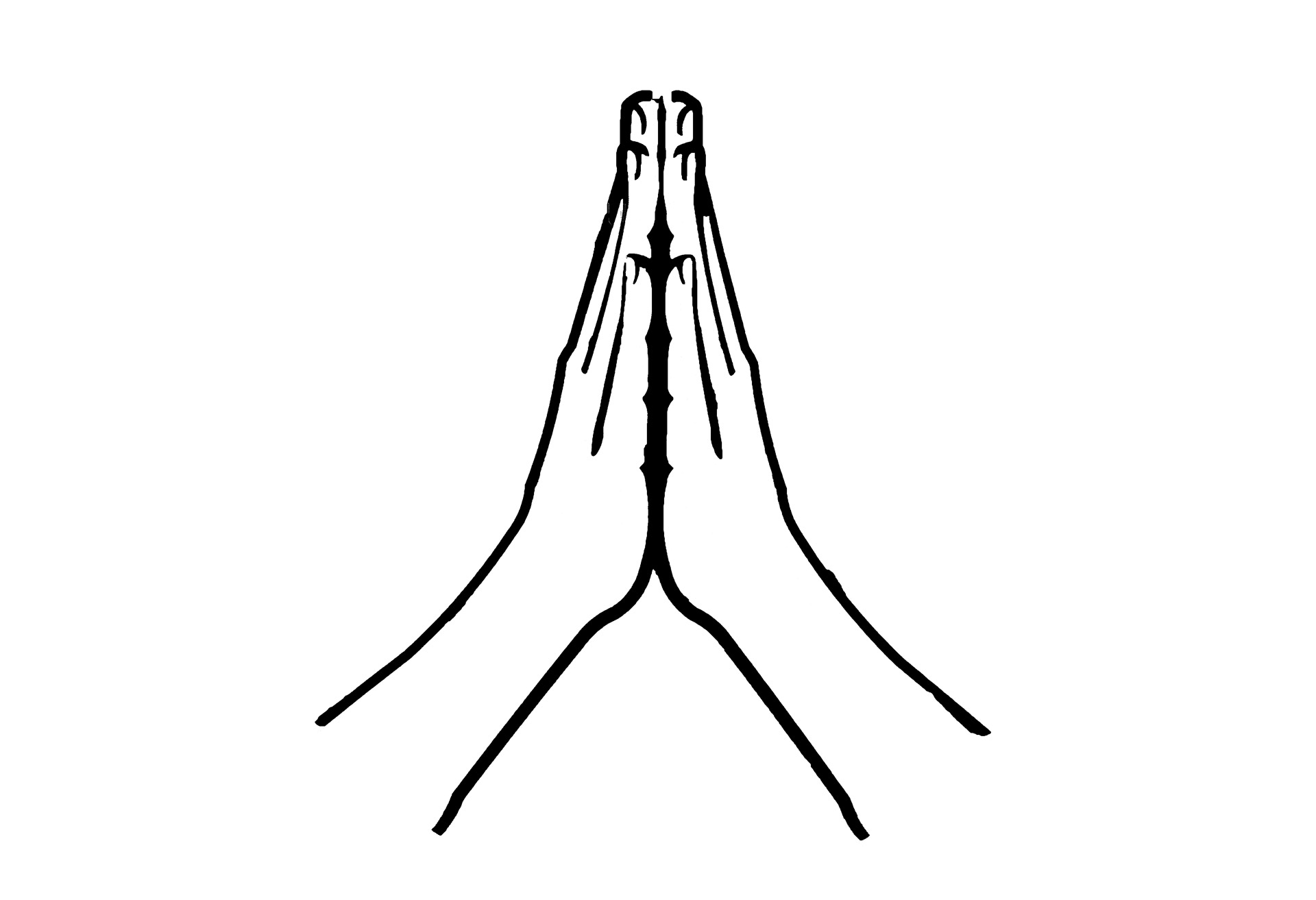 Confession:  Almighty God, you love us, but we have not loved you.  You call, but we have not listened.  We walk away from neighbors in need, wrapped in our own concerns.  We condone evil, prejudice, warfare, and greed.  God of grace, help us to admit our sin, so that as you come to us in mercy, we may repent, turn to you, and receive forgiveness; through Jesus Christ our redeemer.                      silent prayer & reflection: let the Holy Spirit bring to mind any sin that needs to be confessed - offer it to God &        let it go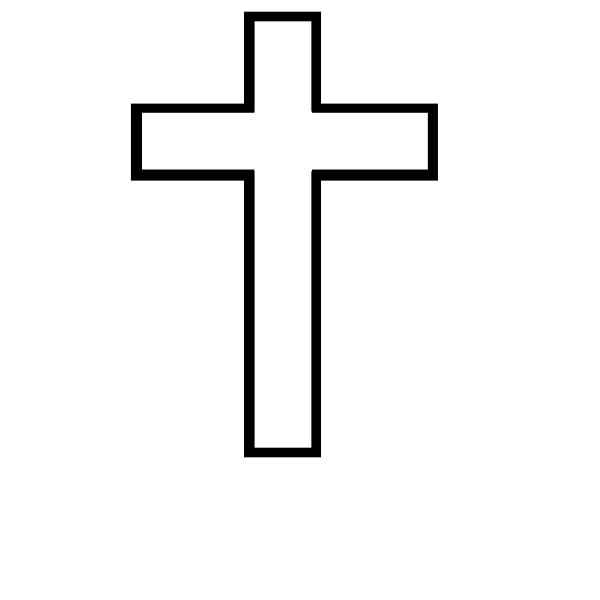 Assurance of PardonGlory be to the Father, & to the Son & to the Holy Ghost! Amen for grace! 	Music (Cantor) “Open My Eyes That I May See” 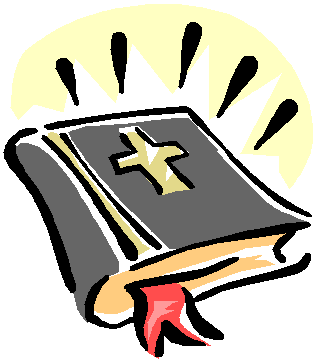 Scripture:	2nd Kings 2:1-12	(1st Reading)  			Mark 9:2-9 		(2nd Reading) 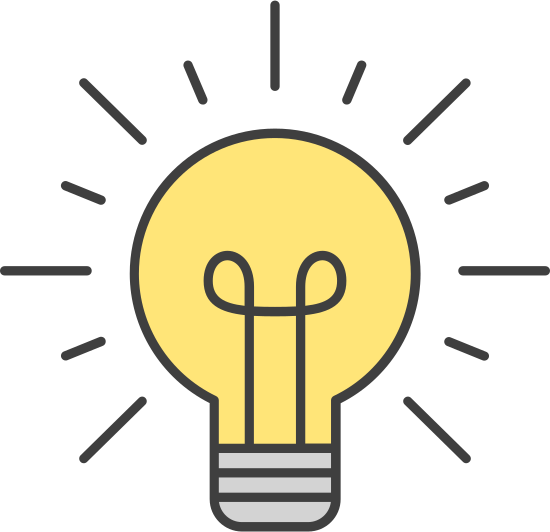            All Ages Faith Engagement &   	Sermon Time 	Offering: 				We respond to God’s love in joy.   	please drop financial gifts when arriving/leaving or mail to: 939 S. Danby Rd, Spencer NY 14883 -OR- PO Box 367, Spencer, NY. 14883Responsive Organ Music  “Ubi Caritas (Where Charity & Love Prevail)” by Maurice Durufle   Doxology (Cantor) 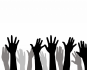 Prayers of the Pastor & the PeopleWith Praise & Thanksgiving              share briefly names & situations to lift to God in prayer -- we know God is more than able to hold all we offer & God knows the details!  Lord in Your mercy...Hear our prayer.BlessingInstruments: “Halle, Halle, Halle-lujah! (X3)       		  	Hallelujah, Hal-le-lu-jah! Postlude “O Wondrous Sight” (Presbyterian Hymnal #75) Swiftly Pass the Clouds of GloryThomas H. Troeger, 1985.  George Henry Day, 1940.  Text: © 1989, Oxford University Press, Inc. By permissions.  Music:© 1943, 1961, 1985 Church Pension Fund.  Used by permission.   Presbyterian Hymnal (#73).  (Vs.1) Swiftly pass the clouds of glory, Heaven’s voice, the dazzling light; Moses and Elijah vanish; Christ alone commands the height!  Peter, James, and John fall silent, Turning from the summit’s rise Downward toward the shadowed valley Where their Lord has fixed His eyes. (Vs.2) Glimpsed and gone the revelation, They shall gain and keep its truth, Not by building on the mountain Any shrine or sacred booth, But by following the Savior Through the valley to the cross And by testing faith’s resilience Through betrayal, pain, and loss. (Vs.3) Lord, transfigure our perception With the purest light that shines, And recast our life’s intentions To the shape of Your designs, Till we seek no other glory Than what lies past Calvary’s hill And our living and our dying And our rising by Your will.  Open My Eyes That I May SeeClara H. Scott, 1895.  Presbyterian! Hymnal (#324). Refrain:  Silently now I wait for THee, Ready, my God, Thy will to see; Open my ears, illumine me, Spirit divine! (Vs.1) Open my ears, that I may hear Voices of truth Thou sendest clear; And while the wave notes fall on my ear, Everything false will disappear.  (Refrain) Praise God, from Whom All Blessings FlowThomas Ken, 1695, 1709. Genevan Psalter, 1551. Presbyterian! Hymnal (#592).  *Him/GodPraise God, from whom all blessings flow; Praise Him*, all creatures here below; Praise Him* above, ye heavenly host; Praise Father, Son, and Holy Ghost. Amen.Notes & Doodles: Personal Milestones:Feb. 15 - Eric CookePrayer Concerns:			    Prayer family: Yoko vonBorstel    Prayer young person: Rose Cassidy GoldenPrayer theme for young adults: Faith All medical professionals, emergency responders & those serving in hospitals, nursing homes & care facilities Military folks & family - the USA & all those in leadership S-VE School Board members, administrators, teachers & othersNorth Spencer Christian Academy Church FinancesSVE Food Cupboard Van Etten Assembly of God - Pastor Don Early Announcements/Reminders: 2/15: Mon - No Pastor’s Hours 2/16: Tues - Session @ 9:30AM 2/17: Wed @12noon - Ash Wednesday @ CTK (in-person/in-zoom) 2/18: Thurs @ 7PM Spencer Village Forum on Police Law (@ Municipal building) Want to volunteer?  Day time ambulance drivers needed (contact Earl @ 607-598-6435; the squad #) Mental Health Emotional Support Hotline: 1-844-863-9314 (daily 8AM-10PM) 